Desiree Emmen en Corina Verkooijen hebben hierop gereageerd.Pagina leuk vinden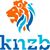 KNZB4 uur · Vandaag start het ONMK Masters Korte Baan in Maastricht! We wensen alle zwemmers veel succes! #ONMK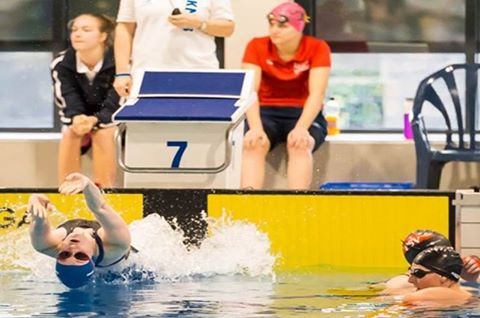 Bovenkant formulier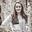 LeukMeer reacties weergevenReagerenDelenPopulairste reacties56Corina Verkooijen, Jet Verkooijen en 54 anderen2 keer gedeeldReactiesSchrijf een reactie...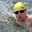 Corina Verkooijen Desiree Emmen!!Vind ik leuk · Beantwoorden · 1 · 2 uur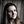 Desiree Emmen Haha goed gespot!Vind ik leuk · Beantwoorden · 1 · 2 uurOnderkant formulier